 Centrum voľného času, Gen. Štefánika 47,  060 01 Kežmarok t.č. 052/468 46 42, +421911816666 e-mail : centrumkezmarok@gmail.comZáväzná prihláška na  Letný Športovo florbalový camp 2 -  2024Dátum tábora 22.7. – 26.7.2024MENO  a PRIEZVISKO Účastníka : ...........................................................................................................................................................................DÁTUM NARODENIA :.................................................AKTUÁLNY VEK :................................RODNÉ ČÍSLO :.............................................ADRESA:....................................................................................................................................................... VEĽKOSŤ TRIČKA : .................Meno rodiča a telefónny kontakt na rodiča:...........................................................................E-mail na rodiča:.............................................................................................................Dôležité  informácie člena o chorobách, bolestiach ,liekoch, alergiách  a iné potrebné informácie ,ktorými by mal byť organizátor upovedomený:...............................................................................................................................................................................................................................................................................................................................................................................................................Prehlásenie Prevádzkovateľa: Prevádzkovateľ prehlasuje, že na zaistenie ochrany práv dotknutých osôb prijal primerané technickéa organizačné opatrenia a nechal si vypracovať spoločnosťou osobnyudaj.sk, s.r.o. bezpečnostnúdokumentáciu, ktorá deklaruje zákonné spracúvanie osobných údajov.Prevádzkovateľ zároveň prehlasuje, že zaviedol transparentný systém zaznamenávaniabezpečnostných incidentov a akýchkoľvek otázok zo strany dotknutej osoby, ako aj iných osôb.Prevádzkovateľ prehlasuje, že jeho zamestnanci - oprávnené osoby, ktoré spracúvajú osobné údaje súriadne písomne poverené a zaviazané mlčanlivosťou, a to aj po skončení pracovného pomeruv zmysle ust. § 79 zákona č. 18/2018 Z. z. o ochrane osobných údajov a o zmene a doplneníniektorých zákonov. Viac informácií o spracúvaní osobných údajov prevádzkovateľom môžete nájsť na stránkewww.osobnyudaj.sk/informovanie.Záväzne prihlasujem svoje dieťa na táborovú činnosť a prehlasujem, že vzniknuté škody zavinené mojím dieťaťom uhradím. Podpis zákonného zástupcu:......................................................................................... - - - - - - - - - - - - - - - - - - - - - - - - -- - - - - - - - - - - - - - - - - - - - - - - - -- - - - - - - - - - - - - - - - - - - - - - - - -- - - - - - - - - - - - - - - - tu odstrihnúť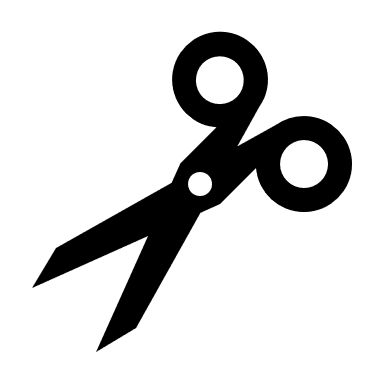 Pokyny a informácie pre rodičov a deti na  športovo florbalový camp 2024Názov  tábora : Športovo florbalový tábor 2024	Termín: 22.07.2024 – 26.07.2024 Cena za tábor:     130,- €   ( Úhrada v hotovosti do  25. júna 2024)	Po doručení prihlášky do CVČ dieťa zaregistrujeme.  Prihláška bude akceptovaná až po vyplatení poplatku za tábor! Poplatok je potrebné uhradiť v hotovosti v Centre voľného času, Gen. Štefánika 47 – Kežmarok Bližšie informácie :  Mgr. Radovan Dejneka, +421 911 816 666, riaditel@cvc-kezmarok.skKaždé ráno sa stretávajú deti a musia byť v CVČ KK najneskôr do 08:15 /deti môžu prísť do CVČ už od 07:15 každý deň, kde už budú pod kontrolou trénerov a animátorov/. Od 08:30 – 9:00 sa začína program a  kontrolované aktivity. Tábor sa každý deň končí o 15:15 pred CVČ KK , kde si rodičia vyzdvihnú svoje deti.Treba mať:  športové oblečenie a obuv /tepláky alebo kraťasy, tričko a mikina, , náhradné tenisky čisté do haly , tenisky na futbalové ihrisko, Fľašu s vodou, športový materiál bude zabezpečený a poskytnutý na športové aktivity počas tábora všetkým deťom od organizátora tábora, deti dostanú aj v prvý deň tábora trička, bude postarané aj o celodennú stravu/ desiata, teplý obed, olovrant pitný režim, ovocie/- v prípade nepriaznivého počasia odporúčame náhradnú športovú obuv, suché oblečenie a pršiplášť aj prezuvky do CVČ-prefotená kartička poistencaPrehlásenie o bezinfekčnosti pri nástupe do tábora Prehlasujem, že dieťa  . . . . . . . . . . . . . . . . . . . . . . . . . . . . . . . . nar.:  . . . . . . . . . . . . . . . . . . . . bytom v . . . . . . . . . . . . . . . . . . . . . . . . . . . . . . . . . . . . . . . . . . . . . . . . . . . . . . . . . . . . . . . . . . .  neprejavuje príznaky akútneho ochorenia a že regionálny úrad verejného zdravotníctva ani lekár všeobecnej zdravotnej starostlivosti pre deti a dorast menovanému dieťaťu nenariadil karanténne opatrenie (karanténu, zvýšený zdravotný dozor alebo lekársky dohľad). Nie je mi známe, že by dieťa, jeho rodičia alebo iné osoby, ktoré s ním žijú v spoločnej v domácnosti, prišli v priebehu ostatného mesiaca do styku s osobami, ktoré ochoreli na prenosné ochorenie (napr. COVID-19, hnačka, vírusový zápal pečene, zápal mozgových blán, horúčkové ochorenie s vyrážkami). Som si vedomý(á) právnych následkov v prípade nepravdivého vyhlásenia, najmä som si vedomý(á), že by som sa dopustil(a) priestupku podľa § 56 zákona č. 355/2007 Z. z. o ochrane, podpore a rozvoji verejného zdravia a o zmene a doplnení niektorých zákonov.

Meno a priezvisko,  adresa,  tel. č. zákonného zástupcu ....................................................................................................................................................V  ..................................................  dňa .......................... 2024                  Podpis rodiča  ................................................................UPOZORNENIE : Toto vyhlásenie odovzdajte až v deň nástupu do tábora s aktuálnym dátumom (nie starším ako 3 dni pred nástupom) spolu s prefotenou kartičkou poistenca!!